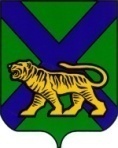 ТЕРРИТОРИАЛЬНАЯ ИЗБИРАТЕЛЬНАЯ КОМИССИЯ ПАРТИЗАНСКОГО РАЙОНАРЕШЕНИЕ с. Владимиро-АлександровскоеО назначении   Елены Павловны Агапитовой  членом участковой комиссии избирательного участка № 2324  с правом решающего голосаиз резерва составов участковых комиссий Приморского краяРассмотрев кандидатуры, зачисленные  в резерв  составов участковых комиссий Приморского края  избирательного участка № 2324,   в соответствии со статьями 17, 31 Избирательного кодекса Приморского края  территориальная избирательная комиссия Партизанского района РЕШИЛА: 1.Назначить членом  участковой комиссии избирательного  участка                                             № 2324  с правом решающего голоса взамен выбывшего2. Направить настоящее решение в Избирательную комиссию Приморского края,  участковую комиссию  избирательного  участка  № 2324, Е.П. Агапитовой.  17.03.2016                            № 9/5  Агапитову Елену Павловну1990 года рождения; продавец – кассир, ООО «Вероника»; кандидатура предложена   избирательным объединением Политическая партия ЛДПР - Либерально-демократическая партия России.Председатель комиссии                                                       Ж.А. Запорощенко    Секретарь комиссии                                                            Т.И. Мамонова   